Заявка для участия в Конкурсе внутривузовских грантов «Startup KalmGU.RU» для студентов выпускных курсов – участников проекта «Стартап как диплом» в ФГБОУ ВО «Калмыцкий государственный университет им. Б.Б. Городовикова»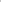 1. Заполнить таблицу:2. Опишите идею вашего проекта. название проектаактуальностьтематики выявление проблемы, на решение которого будет направлена реализация проекта,идея (общий замысел проекта: какую основную проблему он позволит решить?),миссия (социальный эффект от реализации), видение проекта (наличие перспектив развития),цель (желаемый результат, полученный в ходе реализации проекта),задачи проекта (конкретные шаги по достижению целей),мероприятия проекта,участники проекта (лица, на которых он направлен, кого затрагивает: напрямую и косвенно, вовлеченные лица и т.д.)ресурсы, необходимые для реализации: материально-техническая база (помещения, оборудование), человеческие, интеллектуальные, информационные и т.д.этапы реализации проекта (табличка: этап, задачи этапа, содержание работ по этапу, результат этапа, подтверждающий завершение этапа документ, сроки)планируемые результаты проекта.3. Укажите 3 ключевых фактора (навыки, компетенции или опыт), которые позволят вам стать ценным членом команды «Стартап как диплом».Ф.И.О. полностью каждого участника команды стартапаИнститут / факультетНаправление подготовки/ специальность, профильНазвание бизнес-проектаФ.И.О. полностью, ученая степень, звание руководителя (соруководителя)Руководитель:Руководитель:Соруководитель:Соруководитель:Соруководитель:Соруководитель: